1. Escribe el nombre de los cuatro puntos cardinales.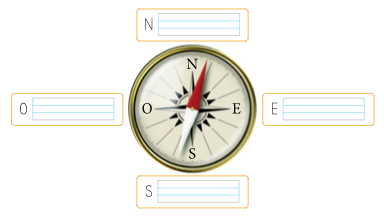 2. Completa el mapa con los nombres de los continentes y océanos.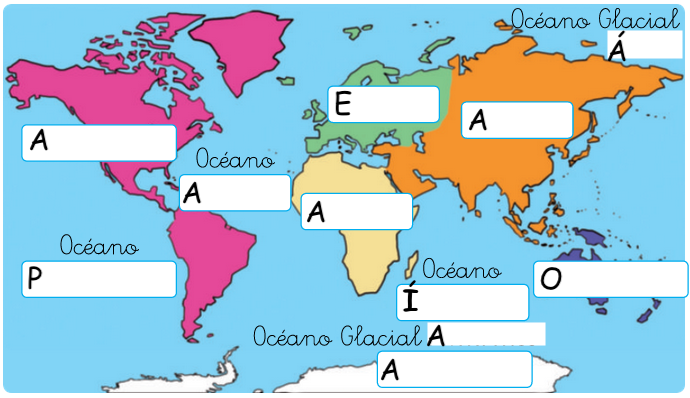 3. Escribe el nombre de los siguientes elementos del relieve: montaña, cordillera, llanura y meseta.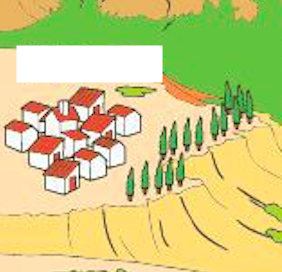 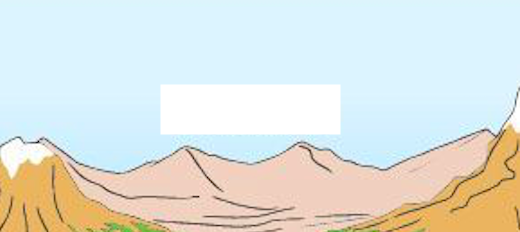 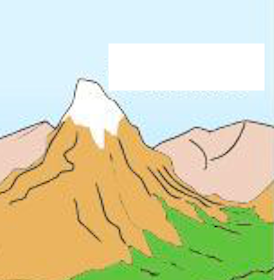 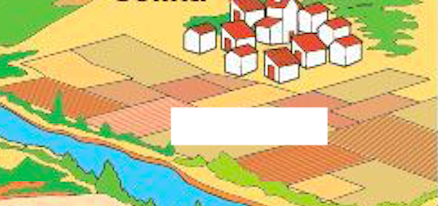 4. Fenómenos atmosféricos: ¿qué tiempo hace?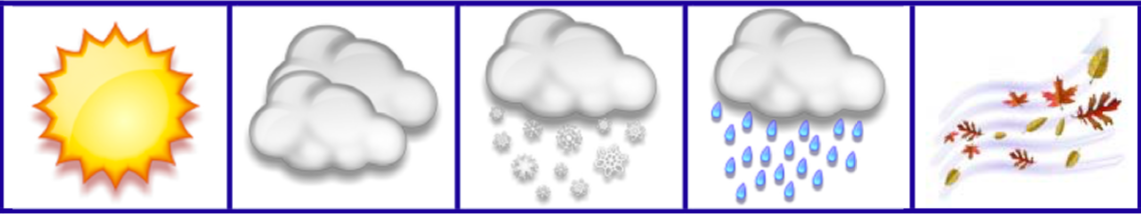 5. Une con flechas las normas de convivencia del colegio, la sociedad y la familia.· No gritar						· para escucharnos todos· Pedir la palabra					· para que todo esté limpio· No tirar papeles al suelo				· para no molestar a los demás· Atender en clase					· para aprender mejor· Saludar y dar las gracias				· para divertirme con los demás	· Compartir mis cosas 				· para ayudar a papá y mamá· Colaborar en casa					· para mostrar educación